Основные параметры бюджета Дегтевского сельского поселения Миллеровского района за 2017 годтыс. рублей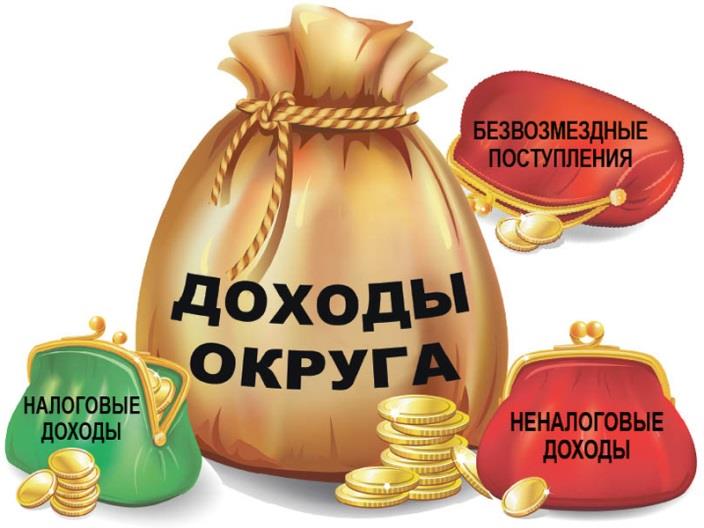 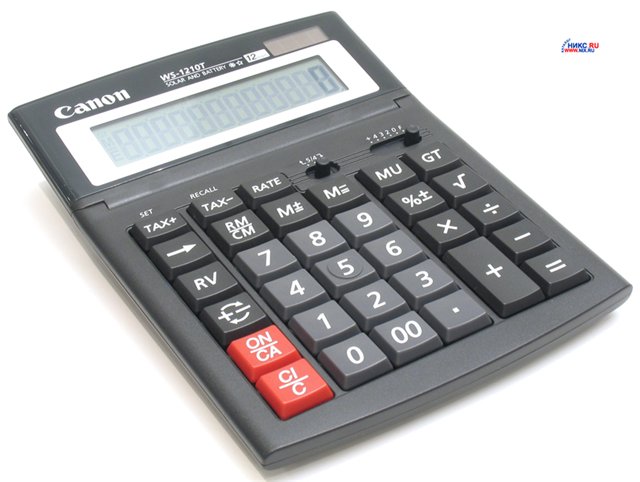 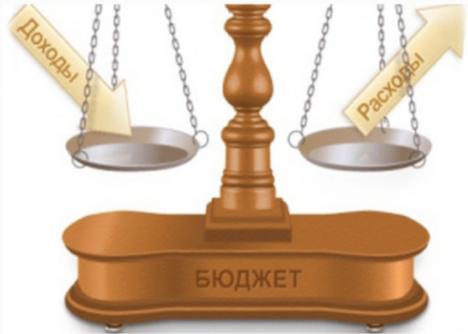 Динамика доходов бюджета Дегтевского сельского поселения Миллеровского районатыс. рублейДинамика доходов бюджета Дегтевского сельского поселения Миллеровского района в 2014-2017 гг.тыс. рублейОбъем налоговых и неналоговых доходов бюджета Дегтевского сельского поселения Миллеровского района в 2017 году составил 6 427,2 тыс. рублейтыс. рублейСтруктура налоговых и неналоговых доходов бюджета Дегтевского сельского поселения Миллеровского района в 2017 году составил 6427,2 тыс. рублей.тыс. рублейСтруктура налоговых доходов бюджета Дегтевского сельского поселения Миллеровского района в 2017 году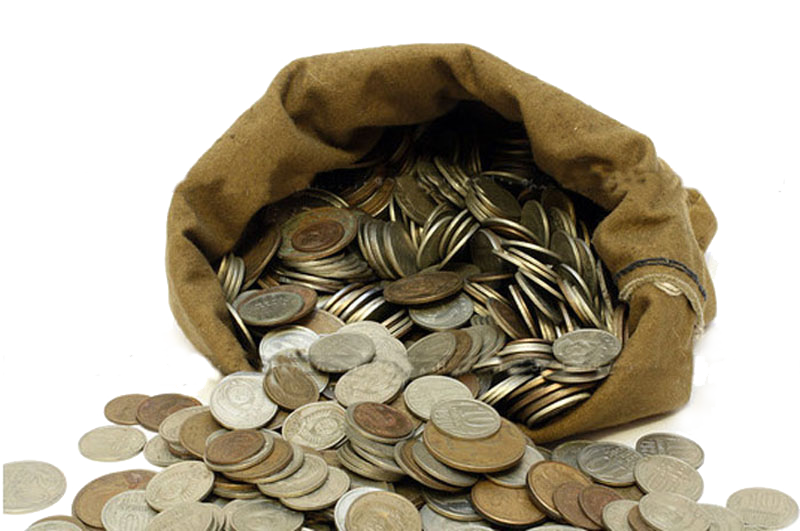 Динамика расходов бюджета Дегтевского сельского поселенияМиллеровского района на культурутыс. рублей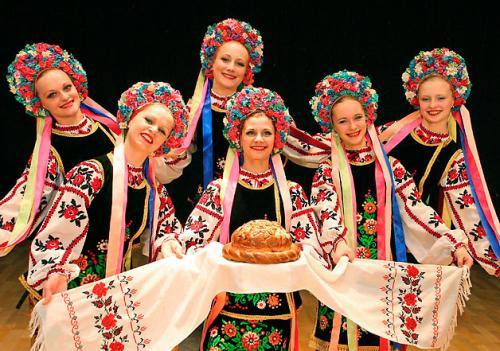 Динамика расходов бюджета Дегтевского сельского поселения Миллеровского района на Социальную политику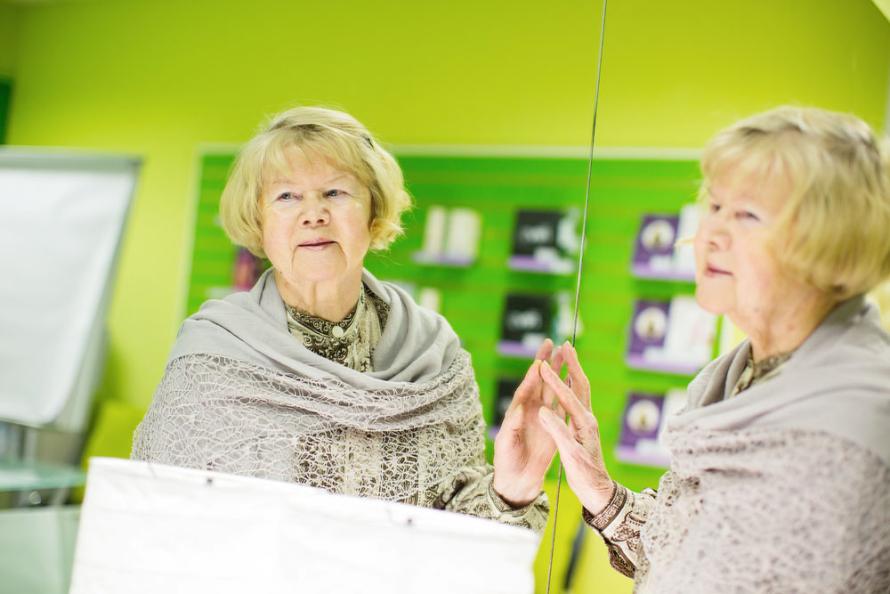 Динамика расходов бюджета Дегтевского сельского поселения Миллеровского района в 2014-2017 гг.тыс. рублейСтруктура муниципальных программ Дегтевского сельского поселения Миллеровского района в 2017 годуДинамика безвозмездных поступлений от других бюджетов бюджетной системы Российской Федерации в бюджет Дегтевского сельского поселения Миллеровского районатыс. рублейОбъем безвозмездных поступлений от других бюджетов бюджетной системы Российской Федерации в бюджет Дегтевского сельского поселения Миллеровского районатыс. рублейНаименование2014 год2015 год2016 год2017 годВсего4073,13885,12416,65494,3Дотации2680,83232,22033,12328,8Субвенции154,6164,9175,0173,5Субсидии и иные межбюджетные трансферты1237,7488,0208,52992,0